附件指定接收席位权限申请指南一、交易席位订阅权限类别说明1. 全部席位：可以收到同会员下所有席位的回报，并撤销所有席位的委托。2. 本席位：仅能收到该席位自己的回报，并撤销该席位的委托。3. 指定接收席位：录入订阅消息的席位范围后，能够收到本席位和指定范围席位的回报，可撤销上述席位的委托。未录入时权限等于“本席位”。二、申请指定接收席位权限会员可以通过会员服务系统（下称“会服系统”），将已有席位的订阅权限变更为“指定接收席位”，也可以申请一个具有“指定接收席位”权限的新席位。（一）将已有席位的订阅权限变更为指定接收席位进入“技术->席位电子化->席位变更->变更申请录入”，点击查询按钮，对想要修改的席位信息点击变更按钮，修改接受回报范围为“指定接收席位”，点击修改等待交易所审批。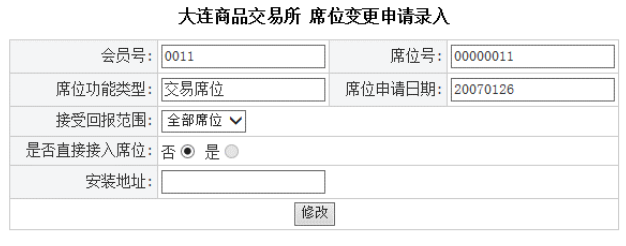 （二）新申请指定接收席位进入“技术->席位电子化->席位申请->席位申请录入”，依次点击同意、确认按钮进入席位申请录入界面，选择接受回报范围为“指定接收席位”，录入信息完毕后点击提交，等待交易所审批。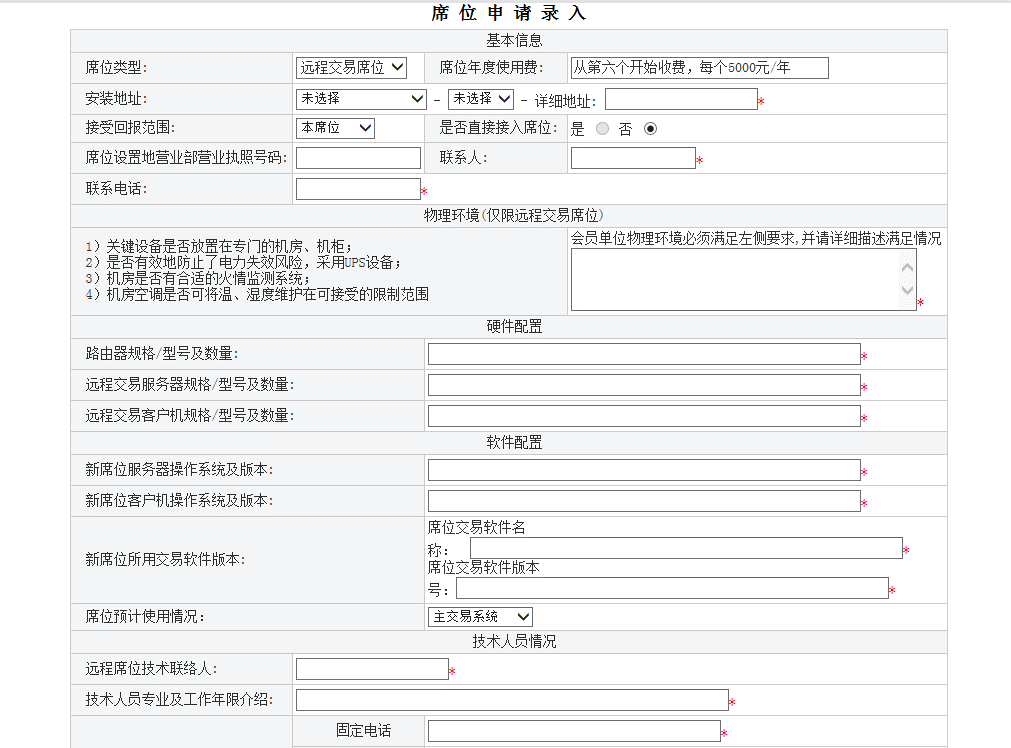 注意：无论是转换还是新申请席位，交易所审批通过后该席位仅具备接收本席位回报的权限。请及时关注会服系统审批结果，并在当日18点前完成订阅范围管理（见下面的步骤），结果在下一交易日的夜盘生效。18点后录入的订阅范围在隔日夜盘生效。三、管理指定接收席位的订阅范围在进行以下操作前请确保上述申请已被交易所审批。（一）录入进入“交易->消息订阅->消息订阅录入”，选择具备“指定接收席位”权限的席位号，录入需要订阅的其他席位号（不需录入指定接收席位自身），点击确定。如果不录入可接收的席位号，指定接收席位的默认权限等同于“本席位”。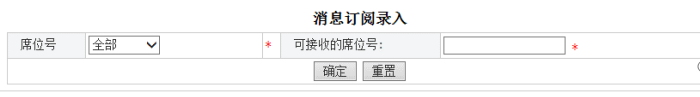 （二）删除和修改进入“交易->消息订阅->消息订阅管理”，可对已订阅席位号进行删除和修改。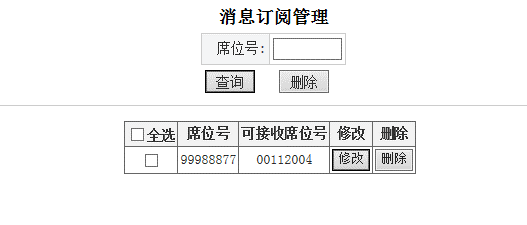 注意：订阅范围的调整需在18点前完成。